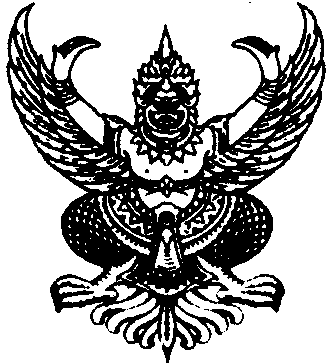 คำสั่ง  โรงเรียนวัดทุ่งยายชีที่ ๖๔ /๒๕๕๗เรื่อง  ให้ข้าราชการครูเดินทางไปราชการ..........................................................................................................................อ้างถึงหนังสือสำนักงานเขตพื้นที่การศึกษาประถมศึกษาฉะเชิงเทรา  เขต ๒                       ที่ ศธ ๐๔๐๓๓/๑๒๒๖  ลงวันที่  ๙  เมษายน  ๒๕๕๗  เรื่องขอเชิญประชุม ด้วยศูนย์เทคโนโลยีสารสนเทศเพื่อการศึกษา ได้ดำเนินการจัดทำโครงการติดตั้ง ดูแล บำรุงรักษา พัฒนา ระบบคอมพิวเตอร์และระบบโทรคมนาคมของสำนักงานเขตพื้นที่การศึกษาประถมศึกษาฉะเชิงเทรา เขต ๒ ในวันศุกร์ ที่ ๑๑ เมษายน ๒๕๕๗  เวลา ๐๘.๓๐ – ๑๒.๐๐ น. ณ ห้องประชุมพุทธโสธร สำนักงานเขตพื้นที่การศึกษาประถมศึกษาฉะเชิงเทรา เขต ๒                 		อาศัยอำนาจตามคำสั่งสำนักงานคณะกรรมการการศึกษาขั้นพื้นฐาน ที่ ๔ / ๒๕๔๖         เรื่องมอบอำนาจอนุมัติไปราชการของข้าราชการและลูกจ้างประจำ จึงอนุมัติให้ข้าราชการ  จำนวน ๑  คนคือ นายปริญญา  ผดุงกิจ  ตำแหน่ง ครู คศ. ๑ เดินทางไปเข้าร่วมประชุมตามวัน เวลา และสถานที่ดังกล่าว		สั่ง  ณ  วันที่  ๑๐  เมษายน  ๒๕๕๗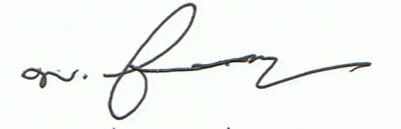                          ( นายพิสิษฐ์    ศุภวัฒน์ธนบดี)                         ผู้อำนวยการโรงเรียนวัดทุ่งยายชี